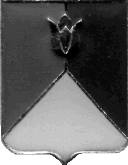 РОССИЙСКАЯ ФЕДЕРАЦИЯАДМИНИСТРАЦИЯ КУНАШАКСКОГО МУНИЦИПАЛЬНОГО РАЙОНА ЧЕЛЯБИНСКОЙ ОБЛАСТИПОСТАНОВЛЕНИЕот  02.03.2022г.   № 260О внесении изменений в постановление Администрации      Кунашакского    муниципального района  от 25.04.2019г. №571	В соответствии с Федеральным законом от 29.12.2012 г.  № 273-ФЗ  «Об образовании в Российской Федерации», постановлением Губернатора Челябинской области от 23.01.2007 г. № 19 «О компенсации части платы, взимаемой с родителей (законных представителей) за присмотр и уход за детьми в образовательных организациях, реализующих образовательную программу дошкольного образования, расположенных на территории Челябинской области»ПОСТАНОВЛЯЮ:1. В пункте 3.11 Положения о взимании платы  с родителей за содержание детей в образовательных организациях, реализующих программу дошкольного образования Кунашакского муниципального района, утвержденного постановлением Администрации Кунашакского    муниципального  района  от  25.04.2019г. №571 «Об утверждении Положения о взимании платы с родителей за содержание детей в образовательных организациях, реализующих программу дошкольного образования, Кунашакского муниципального района» исключить абзац 2 следующего содержания: «- болезнь одного из родителей (законных представителей) ребенка (в образовательную организацию предоставляется справка (листок нетрудоспособности);».2. Руководителю Управления образования администрации Кунашакского муниципального района Латыповой О.Р. ознакомить руководителей образовательных учреждений, реализующих программу дошкольного образования, Кунашакского муниципального района с данными изменениями.3. Разместить  данные  изменения на  официальных сайтах образовательных организаций и информационных стендах.	4. Начальнику отдела информационных технологий Ватутину В.Р. опубликовать настоящее постановление на официальном сайте Кунашакского муниципального района в сети Интернет. 	5. Организацию исполнения настоящего постановления возложить на руководителя Управления образования администрации Кунашакского муниципального района Латыпову О.Р.	6. Контроль над исполнением настоящего постановления возложить на заместителя Главы Кунашакского муниципального района  по социальным вопросам Нажметдинову А.Т.Глава района		                                                                           С.Н. Аминов